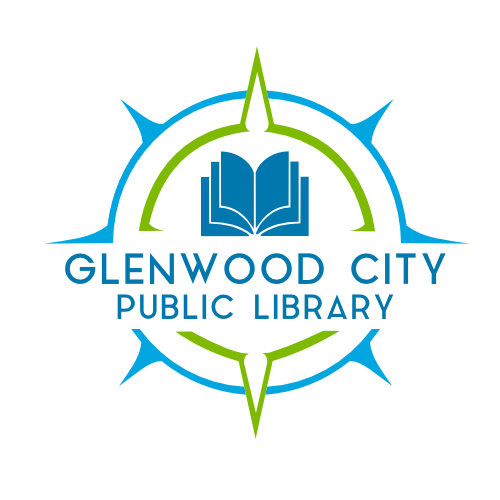 Glenwood City Public Library127 Pine StreetGlenwood City, WI 54013715-265-7443Volunteer ApplicationName: ___________________________________________________________________________ Daytime Phone: ___________________________________________________________________ Address: _________________________________________________________________________ City: ____________________________________________________ Zip: _____________________ Email Address: ____________________________________________________________________ Emergency contact name and phone #: ________________________________________________ Why do you want to volunteer at the library? What previous volunteer experience do you have? Do you have transportation to and from the library? When are you available? Circle days: M T W TH F Sat  Specific Times: Volunteer Signature___________________________________________  Date______________ 